1. húzd alá, hogy melyik sport látható a képen!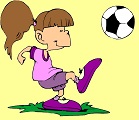 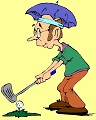 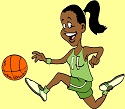      golf, baseball, football	          golf, swimming, tennis      badminton, basketball, jogging      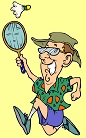 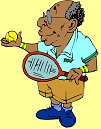 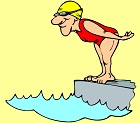 tennis, badminton, volleyball         tennis, swimming, football     basketball, swimming, cycling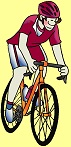 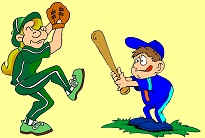 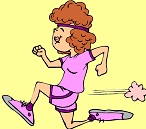 volleyball, cycling, football            jogging, volleyball, baseball        badminton, tennis, jogging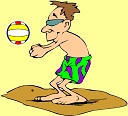 basketball, baseball, volleyball2. Feladat: (can & sports)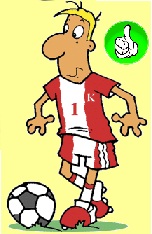 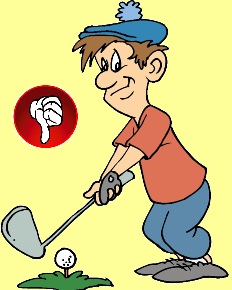 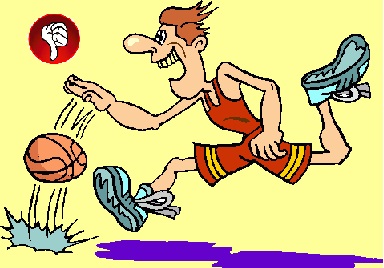 Can he play football? 	                   Can he play golf?                        Can he play basketball?_____________		       _________________		__________________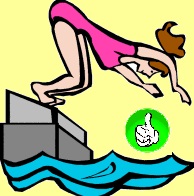 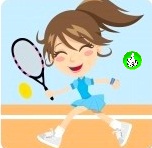 Can she swim?                        Can she play tennis?_____________		   _________________3. Oldjátok meg a feladatot (képernyőmegosztás!)http://www.englishexercises.org/makeagame/viewgame.asp?id=93594. Egészítsd ki a szöveget!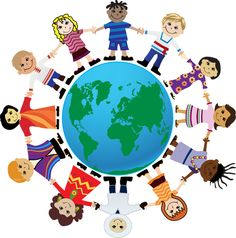 - Hello!         	               - Good morning!- How are you?
- ______________. And you?
- I am fine, too. What is your name?
- _______________.  ______________?
- David.- How old are you?
- _______________.- Are you happy?
- Yes, _______________. Are you tired?
- No, ______________.- Can you swim?- Yes, _________. Can you dance? 
- No, I can’t. Can you sing?- Yes, _____.Képek forrása:http://comps.canstockphoto.com/can-stock-photo_csp5885925.jpghttps://s-media-cache-ak0.pinimg.com/236x/1f/0e/36/1f0e3661bafa0da2ea9c10188bc6b98b.jpg